Agenda Woensdag1 maart 10.00 uur koffiedrinken in de WelputZondag 10.00 uur dhr. H.H. Veld, haren DlHoe vind je Kerkomroep? Ga naar www.kerkomroep.nl, vul in: Noorderkerk Nieuw-Amsterdam – daarna 'enter', klik daarna op Nieuw-Amsterdam Drenthe, klik vervolgens op de datum. Wilt u collectemunten, deze zijn te verkrijgen bij de fam. R. Visser, Aletta Jacobsstraat 70.  Tel. 553482Nu er tijdelijk geen voorganger is in onze gemeente , kunt u bij bijzonderheden (bv. ziekte/overlijden enz.) bellen met het pastorale team.Het pastorale team bestaat momenteel uit 3 personen en wel Bert Broers, Piet Homan en Geerte Klok.Bert Broers : 06 51022449Piet Homan:  06 22740017Geerte Klok: 06 24967002Mededelingen voor de nieuwsbrief s.v.p. uiterlijk woensdag voor 18.00uur doorgeven aan: nieuwsbrief@noorderkerk.inf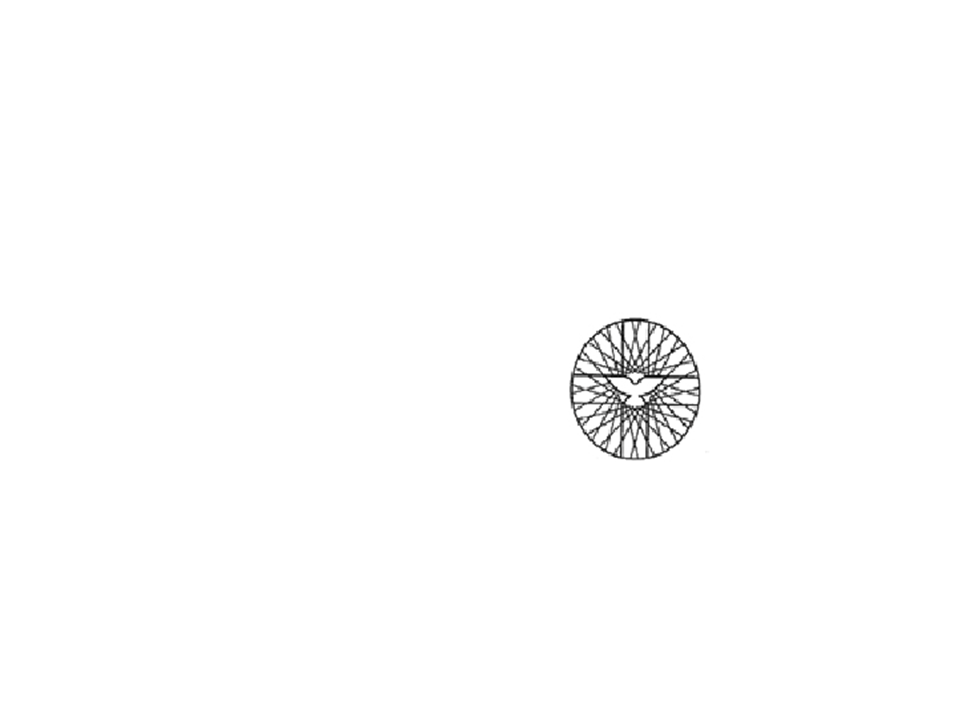 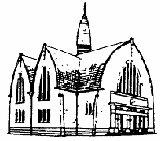 Voorganger: dhr. J. van Vondel, EmmercompascuumOuderling: Harry VosOrganist: Jans Kroon					Koster: Koen SeipKindernevendienst: Angela FeijenKaars aansteken: Rien PalsKinderoppas: Ineke GroothuisBeamer: Ada van BreevoortVideo: Niels FeijenOntvangst: Geerte Klok en Sjoeke HobersBloemendienst: fam. VisserInzameling van gaven voor: Diaconie, Kerk en gebouwen Welkom en mededelingen door o.v.d.Aanvangslied lied 42:1,6 en 7 ( Evenals een moede hinde)Stilte moment.Bemoediging en groet.Zingen lied 84;4 ( Hoe lieflijk hoe goed is mijn  Heer)Gebed.Zingen lied 313:1 ( Een rijke schat van wijsheid)Leefregel.Zingen lied 313:2 ( God opent hart en oren)Gebed.Kinderkerk ( zingen “we gaan voor even uit elkaar”).1e Bijbellezing: Johannes 10:22-42   NBV vertaling2e Bijbellezing: Jesaja 55:6 en 7   NBV vertaling.Zingen lied 538:1 en 4 ( Een mens te zijn op aarde)Overdenking Thema: Aan welke kant staat u?Meditatief orgelspel ( voorstel lied 558:1,6 en 7 ( Jezus om Uw leiden groot)Dankgebed en voorbeden.Kinderen komen terug in de kerkDe gaven kunt u geven in schalen bij de uitgangSlotlied lied 578:1,2,5 en 6 ( O kostbaar kruis, o wonder Gods)Uitzending en zegen.Zingen lied 415:3 ( Amen, amen, amen)40 dagen actie .Graag wil de diaconie dit jaar geld inzamelen voor Ukraine .Voedsel en zaaigoed !Voedsel voor de vluchtelingen .Die elders in Ukraine worden opgevangen !Zaaigoed voor de boeren , zodat ze weer kunnen zaaien en oogsten dit jaar !Het geld wordt in Ukraine besteed , goed voor de mensen daar .De opbrengst wordt overhandigd aan de stichting " De Leeuw Kyiv " .Dit project gaat gezamenlijk met alle Kerken aan de Vaart .BloemenDeze zondag gaat er namens onze gemeente een bos bloemen naar een gemeentelid.Afgelopen zondag zijn de bloemen gebracht naar:Mw. A. Rabbers-Mepschendhr. E. Doek is tijdelijk in Weijdestein, Dr. G.H. Amshoffweg 4, 7909 AAHoogeveen. Afdeling DagpauwoogIn het Scheper ziekenhuis opgenomen dhr. J. van Heusden Noord 3 kamer 17.Laten we in gebed en daad (waar mogelijk) met elkaar meeleven. VerhuisberichtMw. E. Vugteveen-Spaling  verhuisd op 4 maart tijdelijk naar Elzenstraat 4 U, 7844 LL, Veenoord.  Tel. 551663InloopochtendWoensdagmorgen 1 maart zijn de deuren van de Welput weer open voor iedereen. Het zou fijn zijn als we u dan ook kunnen begroeten. De koffie en thee staan altijd klaar op woensdagmorgen, een keer per 14 dagen, vanaf 10.00 uur. U bent van harte welkom. Loopt u ook binnen???Inlichtingen bij Sien Rooseboom, tel: 551235 en Jitske Wanders, tel: 552894Kerken met Vaart		KLIEDERKERK		Beloofd is Beloofd5 maart van 10.00 tot 11.30 uurEben Haëzerkerk Klazienaveen